Сделать подборку средств и методов (всего не менее 5 примеров), направленных на гендерное воспитание и формирование половой идентификации  детей (произведений художественной литературы, мультипликационных фильмов, игр и другое). В каждом приведенном примере указать конкретную задачу, которую будете решать (примеры задач есть в лекции). Например:Чтение русской народной сказки «Морозко».Задача: показать пример трудолюбия, кротости и бескорыстия, как образец женственности; формирование положительного образа девочки, доброй, работящей, отзывчивой. Работу предоставить на проверку не позднее 16.00 5.05.Подсказка!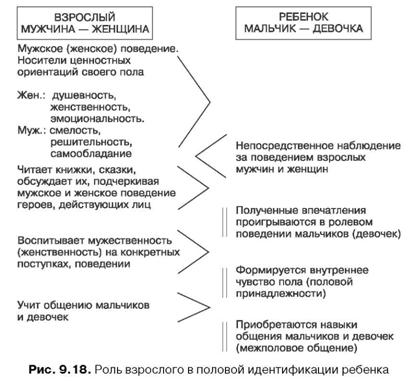 